16.11.2022Ул. Революции 1905 года д.5, устранение забоя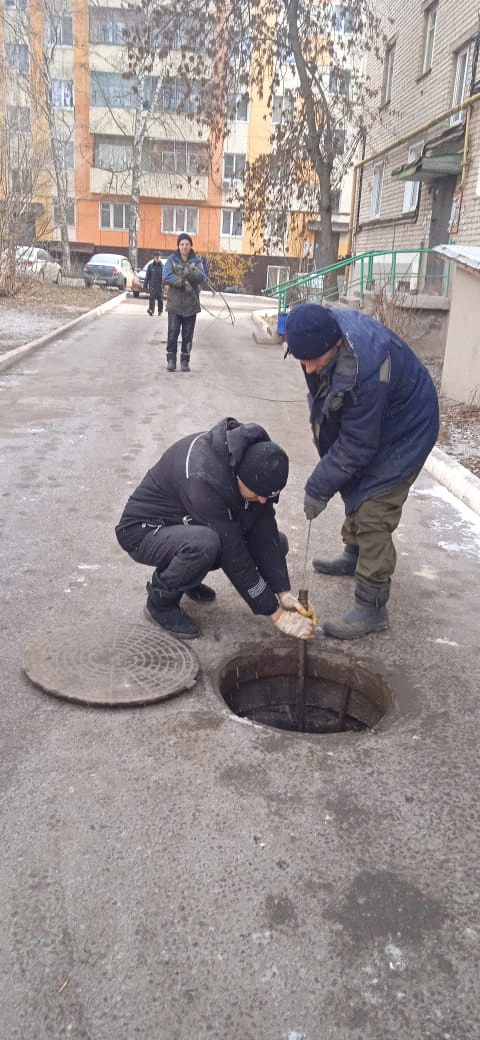 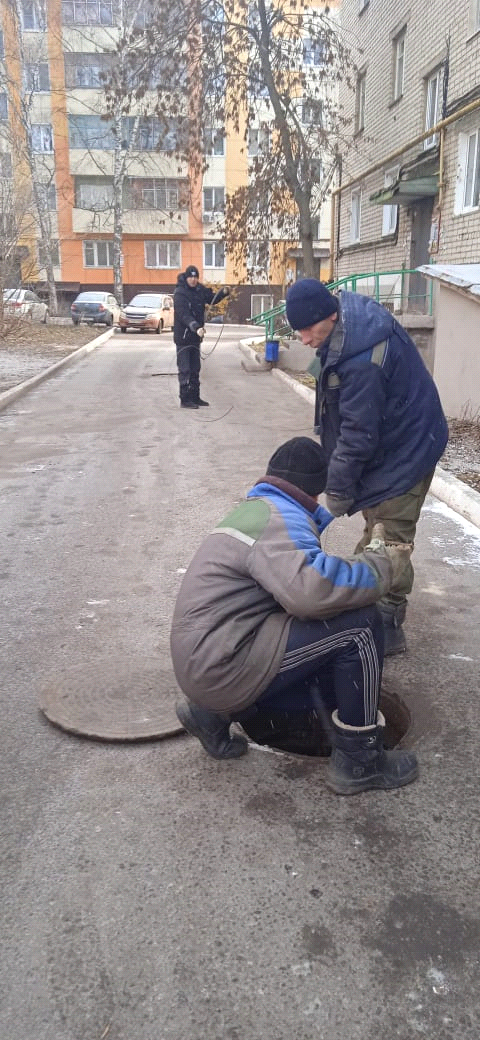 